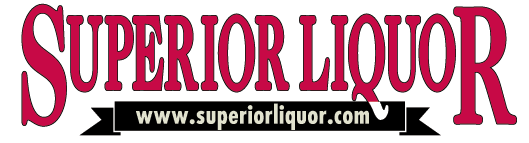 15% OFF! Any Two Non-Sale Wines750ml OnlyMUST PRESENT THIS COUPON!Coupon Limited To Two WinesWW297--Expires 04/05/22Limit One Coupon Per Customer
Not Valid With Any Other Offers
Valid on in-store pickup orders onlyALL CABERNET! $1 OFF SALE PRICE750ML
WEDNESDAY 03/23/22 – TUESDAY 04/05/22
WW208
Limit One Coupon Per Customer
Not Valid With Any Other Offers
Valid on in-store pickup orders onlyPOPPY CHARDONNAY$1 OFF SALE PRICE750ML WEDNESDAY 03/23/22 – TUESDAY 04/05/22 WW210Limit One Coupon Per CustomerNot Valid With Any Other Offers
Valid on in-store pickup orders only$2.00 OFFANY NON-SALE 12 PACK OR 15 PACK SAMPLERS MAY NOT BE COMBINED WITH OTHER COUPONS
WEDNESDAY 03/23/22 – TUESDAY 04/05/22WW320
Limit One Coupon Per Customer
Not Valid With Any Other Offers 
Valid on in-store pickup orders only15% OFFANY NON-SALE COLORADO MULTI-PACKS(4, 6, 12, OR 15 PACKS ELIGIBLE)MAY NOT BE COMBINED WITH OTHER COUPONSWEDNESDAY 03/23/22 - TUESDAY 04/05/22WWBOO1Limit One Coupon Per CustomerNot Valid With Any Other Offers
Valid on in-store pickup orders only15% OFF ONE NON-SALE BOURBON/WHISKEYALL SIZES AND PAKAGES!WEDNESDAY 03/23/22 – TUESDAY 04/05/22
WW511
Limit One Coupon Per Customer
Not Valid With Any Other Offers
Valid on in-store pickup orders only15% OFF ONE NON-SALE VODKAALL SIZES AND PAKAGES!WEDNESDAY 03/23/22 – TUESDAY 04/05/22
WW514
Limit One Coupon Per Customer
Not Valid With Any Other Offers
Valid on in-store pickup orders only